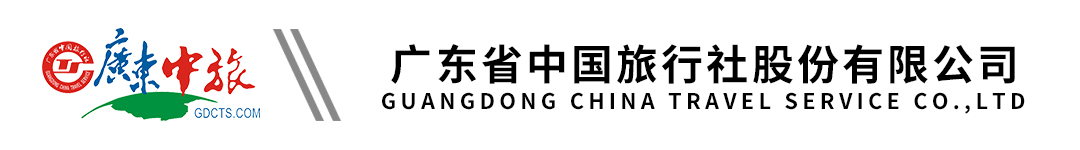 【南美四国】巴西、阿根廷、智利、乌拉圭南美四国14天 | 伊瓜苏瀑布 | 里约耶稣山| 科洛尼亚| 瓦尔帕莱索 | 瓜纳巴拉湾游船 | 伊瓜苏鸟园 | 老虎洲| 圣母山行程单行程安排费用说明其他说明产品编号SA16790219337Z出发地广州市-深圳市目的地布宜诺斯艾利斯行程天数14去程交通飞机返程交通飞机参考航班待定待定待定待定待定产品亮点1. 蝙蝠侠胡同：漫步小巷邂逅五颜六色的街头艺术涂鸦1. 蝙蝠侠胡同：漫步小巷邂逅五颜六色的街头艺术涂鸦1. 蝙蝠侠胡同：漫步小巷邂逅五颜六色的街头艺术涂鸦1. 蝙蝠侠胡同：漫步小巷邂逅五颜六色的街头艺术涂鸦1. 蝙蝠侠胡同：漫步小巷邂逅五颜六色的街头艺术涂鸦天数行程详情用餐住宿D1国内/转机地/布宜   参考航班：待定早餐：X     午餐：X     晚餐：X   飞机上D2转机地/布宜    参考航班：待定早餐：X     午餐：X     晚餐：√   布宜酒店D3布宜早餐：√     午餐：√     晚餐：√   布宜酒店D4布宜—科洛尼亚（乌拉圭）—布宜早餐：√     午餐：√     晚餐：√   布宜酒店D5布宜/圣地亚哥早餐：√     午餐：√     晚餐：X   圣地亚哥酒店D6圣地亚哥—瓦尔帕莱索—圣地亚哥（车程约1.5小时）早餐：√     午餐：√     晚餐：√   圣地亚哥酒店D7圣地亚哥/里约早餐：√     午餐：√     晚餐：√   里约酒店D8里约早餐：√     午餐：√     晚餐：√   里约酒店D9里约/伊瓜苏早餐：√     午餐：X     晚餐：√   伊瓜苏酒店D10伊瓜苏早餐：√     午餐：√     晚餐：√   伊瓜苏酒店D11伊瓜苏/圣保罗早餐：√     午餐：√     晚餐：√   圣保罗酒店D12圣保罗/转机地    参考航班：待定早餐：√     午餐：√     晚餐：√   飞机上D13转机地/国内   参考航班：待定早餐：X     午餐：X     晚餐：X   飞机上D14国内早餐：X     午餐：X     晚餐：X   温馨的家费用包含1.机票：全程机票经济舱；1.机票：全程机票经济舱；1.机票：全程机票经济舱；费用不包含1.美国签证费；阿根廷纸质签补差费用；1.美国签证费；阿根廷纸质签补差费用；1.美国签证费；阿根廷纸质签补差费用；预订须知一、行程说明温馨提示1.本司保留对上述行程的最终解释权，请以出发前确认行程为准，本司有权对上述行程次序、景点、航班及住宿地点作临时修改、变动或更换，不再做预先通知，敬请谅解！南美行程多依靠飞行，如遇不可抗力造成航班更改时间或取消，旅行社在尽力协助解决的前提下，有权利按航班的调整缩减和更改行程！退改规则1.未送签，如因游客自身原因取消，收取机票定金；签证信息签证概况：保险信息《自费旅游项目补充协议书》、《购物补充协议书》、《建议办理黄热病疫苗接种证明（黄皮书）》、《65周岁客人参团承诺函》详见附件